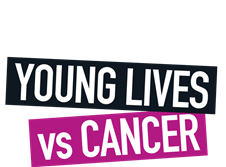 ADVERT FOR AWARD OF CONSULTANCY CONTRACT- HIGHLY SPECIALIST GRADE CLINICAL PSYCHOLOGISTINTRODUCTION/BACKGROUNDCancer is shocking, overwhelming, isolating... and completely unfair. Especially when you’re young. It takes over your life. Treatment is gruelling and your ambitions and dreams – education, relationships, career – suddenly seem very far away.We get that. That’s why Young Lives vs Cancer fights tirelessly to stop cancer destroying young lives. We provide grants and free accommodation close to hospital to help with spiralling costs. Our social care teams are on hand to help families with everything from getting benefits to working with schools and employers.Young Lives vs Cancer works with children and young people aged 0 to 24 years and their families from the point of a cancer diagnosis. We provide practical and emotional support to mitigate the impact of a cancer diagnosis and support during their cancer journey via expert needs led interventions. Young Lives vs Cancer in Northern Ireland will begin a new project called ‘Moving Through, Moving Forward’ in January 2022. At Young Lives vs Cancer we recognise that opportunities for too many people remain a condition of their race, ethnicity, class, sex, disability, sexual orientation – or a combination. This has never been acceptable to us as an organisation. At Young Lives vs Cancer we don’t just accept difference — we value it, we celebrate it, we nurture it, and we thrive off of it. We positively welcome your application irrespective of your background. We are on a journey, and if you join us you will be part of a community that is committed make a difference to the lives of children and young people with cancer.CONTRACT PERIODThe contract is to be for a period of 2 years commencing January 2022, funded by the Department of Health through Community Foundations NI. The total funding available for the contract period is £50,000 per annum.PURPOSEYou will work alongside a Research Officer and Social Work Team Leader to achieve the project aims:research, develop, test (year 1) and produce (year 2) through co production, a digital resilience tool for young people on active cancer treatmentprovide monthly reflective practice and training to the health and social care staff involved in teenage and young adult cancer care (HSC and voluntary sector staff)research, synthesis and disseminate outcomes from MOVE Forward, Young Lives vs Cancer’s CrossFit based exercise programme. This award winning programme will be expanded into 5 new locations in Northern Ireland as part of the project.You will work directly with Young Lives vs Cancer and HSC staff along with young people and their families to achieve the project aims. You will work with primarily with the Social Work Team Leader and Project Steering Group made up of young adults and parents with a lived experience of cancer.BASIS OF THE CONTRACTThe specification in Annex 1, and the terms and conditions in Annex 2, together with any specific requirements, will form the basis of the contract between the successful tenderer and Young Lives Vs Cancer.EVALUATION CRITERIAAs a charity, we are committed to achieving the best value for money, in order to deliver our services for children and young people with cancer and their families. A panel will short list bids against the requirements set out in the service specification. The responses within all areas of your application will form part of the value for money decision. Value for money takes into account cost, qualifications, quality and scope of service. Due diligence of consultants will also be undertaken as part of the shortlisting decision.  Consultants shortlisted will be invited to a virtual interview and the assessment panel will be made up of young people who receive a service from Young Lives vs Cancer, along with two Young Lives vs Cancer staff members. VERIFICATIONPlease note, prior to the engagement, consultants will be required to provide information and evidence to verify their identity, work history (for the past 5 years), qualifications, nationality, immigration status and unspent criminal records. An Access NI check will be required.Prior to the commencement of any contract, IR35 checks will be put in place using the following online tool: https://www.gov.uk/guidance/check-employment-status-for-tax TIMETABLECLARIFICATION CONTACTSimon Darby- Social Work Team Leader and Project LeadEmail: simon.darby@younglivesvscancer.org.ukMobile: 07917647695INSTRUCTIONS AND INFORMATION ON TENDERING Format of BidsTenderers should present their proposals in the following format:Section 1	Table of ContentsSection 2	Meeting the SpecificationSection 3       Staff Delivering the Service, Qualifications, Skill and CompetenceSection 4	Cost and Charging ArrangementsSection 5	Declarations, Undertakings and Attachments SECURITY OF DATAPlease submit a statement about how you will ensure that Young Lives Vs Cancer and personal data will be protected in line with GDPR requirements.SAFEGUARDINGAt Young Lives vs Cancer we believe that safeguarding is everyone’s responsibility. There are many different ways that children, young people and others may experience harm, we expect everyone to be open to the possibility that a child, young person or adult is at risk of harm. Please provide a statement about your approach to safeguarding. COST AND VATPlease give a detailed breakdown of costs (excluding VAT) and provide details of discounts for prompt payment. It is the responsibility of tenderers to check the VAT position with HMRC before submitting a bid. Please note you will not be entitled to claim from Young Lives Vs Cancer any costs or expenses which you may incur in preparing your tender whether or not your tender is successful.REFERENCESPlease provide the names and contact details of two referees with your application. No contact will be made with these until the contract has been awarded.UNDERTAKINGYoung Lives Vs Cancer requires all tenderers to make full and frank disclosure in the form of a signed undertaking in respect of any or all of the following:a)	any state of bankruptcy, insolvency, compulsory winding up, administration, receivership composition with creditors or any analogous state of relevant proceedings;b)	any convictions for a criminal offence committed by the tenderer (or being a company, by its officers or any representative of the company);c)	any acts of grave misconduct committed by the tenderer (or being a company, by its officers or any representative of the company) in the course of their business or profession/the company's business;d)	any failure by the tenderer (or being a company, by its officers or any representative of the company) to fulfil their obligations relating to payment of Social Security contributions; ande)	any failure by the tenderer (or being a company, by its officers or any representative of the company) to fulfil their obligations relating to payment of taxes.ANNEX 1PRINCIPLE RESPONSIBILITIES OF CONSULTANTCLINICALTo deliver and evaluate group based interventions within the service drawing on adjustment models to promote psychological health and adjustment, quality of life, and to reduce impact of cancer.To contribute directly and indirectly to a psychologically based framework of understanding and care to the benefit of all users of the service, across all settings and agencies serving the client group, through the provision of advice, consultation, and dissemination of psychological research and theory.To provide specialist psychological advice, guidance, and consultation to other professionals directly working with clients across a range of settings.To advise and facilitate strategies relating to the psychological health of the workforce directly involved in the care of teenagers and young adults with cancer that will enhance staff well-being leading to delivery of high quality services.To participate in the education and training of other professional staff, as agreed with Management.RESEARCHUse rigorous psychological theory and research to devise evidence-based practices in group work with service users and team members.To initiate and undertake original research and outcomes evaluation with support from wider team.To undertake other relevant activity to support research, e.g. reviewing academic literature, and support to other staff undertaking research.Reporting research findings for internal and external audiences.WIDER RESPONSIBILITIES To support the profile of the charity and promote the service CONSULTANT SPECIFICATIONHighly Specialist Clinical Psychologist ConsultantANNEX 2- TERMS AND CONDITIONSActivityTimescaleAdvertising start dateStart of clarifications stage 29th Nov- any questions about the specification or procurement process26/11/2021End of clarifications stage07/12/2021Submission deadline for receipt of bids10/12/2021Inform bidders of award/ debrief and award contract16/12/2021 RequirementsEssentialDesirableQualifications/RegistrationDoctoral level qualification in Clinical Psychology recognised by the British Psychological Society (BPS) or BPS statement of equivalence.Professional RegistrationCurrent and active registration with the Health Care Professions Council.Experience Experience as a qualified psychologist in the area of children and young people in clinical health or mental health settings.Experience as a qualified psychologist of working collaboratively and providing liaison within a multi-professional team and/or with non-professional groups.Post-doctoral training in a specialised area of psychological practice relevant to staff support (e.g. ACT, Mindfulness, CFT) and trauma-informed practice.Experience as a qualified psychologist providing supervision and or consultation to other Allied Health and Social Care Professionals.Applicants must have completed formal training in the supervision of staff.Applicants must have experience in delivering trauma informed sports based interventions to children and young people.Experienced understanding and practice of safeguarding for children and vulnerable adults, legislation, procedures and best practice.Experience of working in partnership with children/young people and their families.Experience of facilitating reflective practice groups to MDTsKnowledge of trauma informed sports models (e.g. NMT-Sport)CrossFit Level 1 Training CertificateExperience of working with health or within a hospital setting.Experience of working with young people with cancer.Skills/AbilitiesAbility to manage confidentiality and risk.Proven ability to communicate skillfully with children, young people and their families and or young adults during times when they are facing distress.Skilled communicator with professionals and partner organisations.Proven ability to communicate at all levels digitally, verbally and in writing to a range of audiences.Commitment to continuing professional development and shared learning.Ability to work virtually using video conferencing.Ability to travel using own transport.Ability to work flexibly, including evening and weekends.The ability to plan, design, deliver, and evaluate group based interventionsThe ability to work effectively within multiple and often stressful systems while being able to provide a sound and psychological understanding of the challenges and complexities faced.Ability to cope with stressful and interpersonal situations including maintaining a high degree of professionalism in the face of highly emotive and distressing problemsAbility to access and utilise evidence-based literature in respect of best practice.Technical skillsProficient in using Microsoft Office 365KnowledgeA high level of knowledge across the lifespan of health and illness psychology, models of health behaviour/cognitions and models of adjustment, coping, and psychopathology.Knowledge and experience of the use of clinical psychometrics in outcomes measurement.Knowledge of current issues in staff care and wellbeing.Doctoral level knowledge of research design and methodology, including complex multivariate data analysis as practiced within the field of applied psychology.Knowledge of health and safety and GDPR complianceSpecial interest in the role of physical activity and sport in mental health and wellbeing.Knowledge of digital platforms for engaging young adults.AttributesGood time managementSupportive, team player and resourcefulBehavioursYou’re innovative and solutions-focused in the face of challenges and curve-ballsYou actively seek and provide feedback and consider other peoples experience of working with you.You take ownership of your personal developmentYou build sustainable internal and external working relationships and challenge silo working and ‘single view solutions’.You identify and celebrate success in your team and embrace virtual approaches to working together.You embrace technology and aim to think ‘digital first’.Other*Current full driving license, valid for UK, and access to a car on appointment. Where disability prohibits driving, this criterion will be waived if the applicant is able to organize suitable alternative arrangements.